Welcome!  We are excited you have made this decision to prepare for Baptism and welcome you and your family to our parish.  We understand that Baptism is an important time for you, and we want to be part of that journey. Faith is one of the most beautiful gifts we can give our children, yet many parents don’t feel equipped to take on the responsibility of helping their children come to know Jesus.  Our programme is designed to help parents reconnect with their faith, connect with other families, and connect with our community so they are supported as they embark on this journey. It is an opportunity to explore aspects of our Catholic faith through a combination of facilitated discussion and coming to weekend mass over a 6-week period as follows:We run 4 baptism preparation sessions per year. Our 2023 dates are:Term 1: Sunday 22nd January – 26th FebruaryTerm 2: Sunday 23rd April – 28th MayTerm 3: Sunday 30th July – 3rd SeptemberTerm 4: Sunday 8th October – 12th NovemberBaptism brings your child into a relationship with Jesus as they become a member of the family of God and become part of our community. This is why we celebrate Sacrament of Baptism during our weekend masses (Saturday vigil, 5pm, or Sunday mornings, 9am or 11:00am) rather than private occasions.Baptism for children 8 years to 16 yearsTo support children between 8-16 years as they take these first steps into the Catholic faith, we have lessons to help them understand what Baptism means and what to expect on Baptism Day.  These interactive lessons are in addition to and separate from the parental preparation outlined above.To join us for our next Baptism preparation, please complete the registration form using this link: http://bit.ly/olscbaptism  and a member of our baptism team will be in contact with you.If you have previously completed Baptism preparation with our parish, please connect with our parish team by phone (07) 3324 3900 or email springfield@bne.catholic.net.au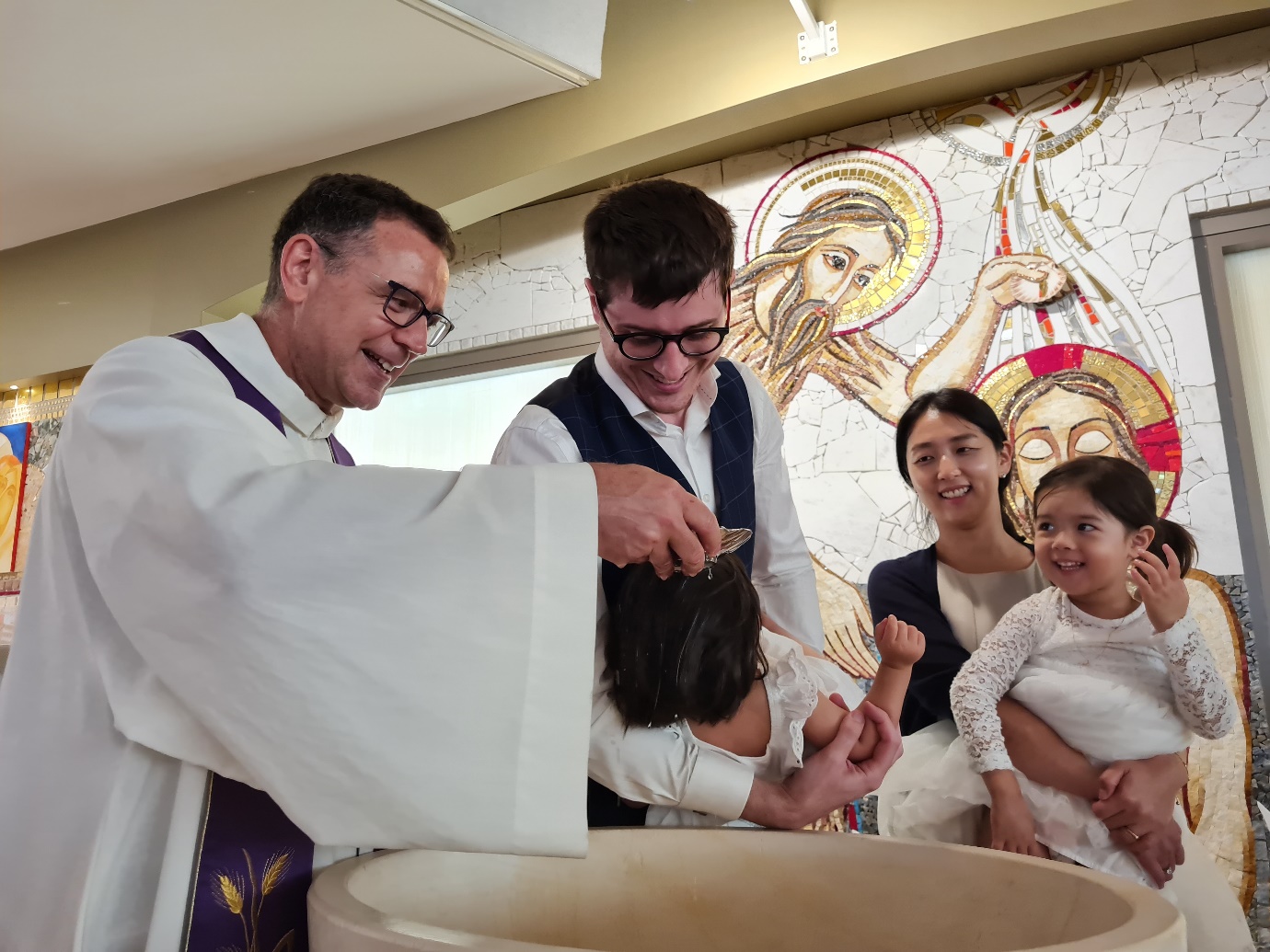 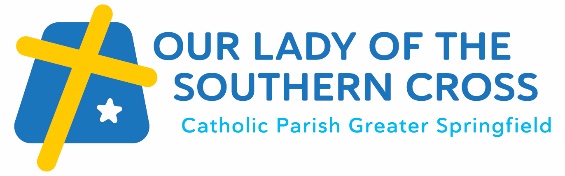 Preparing for BaptismWeek 1Session 1: “The Power of Prayer” (Sunday 10:30am – 11:45am)Week 2Attendance at weekend mass (5pm Sat, 9am or 11:00am Sun)Week 3Session 2: “Who is Jesus” (Sunday 10:30am – 11:45am)Week 4Attendance at weekend mass (5pm Sat, 9am or 11:00am Sun)Week 5Session 3: “The sacrament of baptism” (Sunday 10:30am – 11:45am)Week 6Attendance at weekend mass (5pm Sat, 9am or 11:00am Sun)“Go therefore and make disciples of all nations, baptising them in the Name of the Father, and of the Son and of the Holy Spirit, teaching them to observe everything I that I have commanded you.” 
– Matthew 28:19-20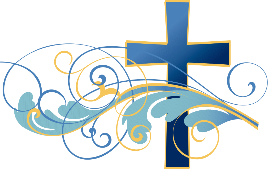 